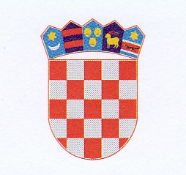 R E P U B L I K A    H R V A T S K AKRAPINSKO-ZAGORSKA ŽUPANIJAUpravni odjel za obrazovanje, kulturu,sport i tehničku kulturuKLASA: 604-02/17-01/292URBROJ: 2140/1-10-18-7Krapina, 04. siječnja 2018.Na temelju članka 17. Pravilnika o uvjetima,  kriterijima i postupku dodjele stipendija redovitim učenicima srednjih škola i studentima s područja Krapinsko-zagorske županije («Službeni glasnik Krapinsko-zagorske županije» br. 28/2016. i 32/2017.), Povjerenstvo za dodjelu stipendija izvršilo je bodovanje i utvrdilo redoslijednu listu za studentske stipendije, a potvrdilo nadležno tijelo slijedećim aktom:	Župan Krapinsko-zagorske županije, dana 03. siječnja 2018. g. donio je Zaključak (Klasa: 604-02/17-01/292, Urbroj: 2140/01-02-18-6) o dodjeli stipendija redovitim studentima s područja Krapinsko-zagorske županije za akademsku 2017./2018. godinu.	Sukladno članku 17. Pravilnika, Povjerenstvo za dodjelu stipendija objavljuje REDOSLIJEDNU LISTU ZA STUDENTSKE STIPENDIJE – A KATEGORIJA –NADARENI STUDENTI ZA 2017/2018. ak./g.IME I PREZIME							BROJ BODOVAMAGDALENA POTOČNJAK					70Matije Gupca 72, ZabokPETAR ANTOLIĆ							50Donji Škrnik 33, KumrovecANDRIJA MIKŠA							50Ljudevita Gaja 17b, Marija BistricaANDREJA JEMBRIH						50Novi Golubovec 12a, Novi GolubovecJELENA BUBEN							50Ivana Gorana Kovačića 9, KrapinaBORNA KONJIĆ							50Ružmarinska 17, KlanjecLEA CAR								50Hum zabočki 1b, ZabokPAULA KRUŠLIN							45Matije Gupca 12, PregradaPETRA KOVAČEC							45Polje krapinsko 57, KrapinaFILIP MEGLIĆ							45Selno 7, Krapinske TopliceANTONIO POZAIĆ							45Vladimira Nazora 1a, ZlatarVALENTINA GRDENIĆ						45Gornja Podgora 62, Donja StubicaMARTA KUREŠIĆ							45Trg Pape Ivana Pavla II. 27, Marija BistricaMARTINA DRENŠKI						40Kostelsko 92, PregradaEMA CRNEK							40Frana Galovića 1c, KrapinaTAMARA BALJA							40Goljak klanječki 27, KlanjecIVANA POTOČKI							40Donja Šemnica 206, KrapinaMARTA ŠRAJBEK							40Petrova Gora 172a, Novi GolubovecEDI ROGINA							40Ljudevita Gaja 4, PregradaJELENA MAJCEN							40Ivice Gluhaka 17, KonjščinaIVONA HANŽIĆ							40Đurmanec 220, ĐurmanecLANA ČEHULIĆ MEZAK						40Sajmišna 64, ZlatarTANJA GRADEČAK						40Gornja Šemnica 143, RadobojKRUNOSLAV BORŠIĆ						40Gornje Brezno 63/1, Hum na SutliEMILIJA BRGLEZ							40Lijepe naše 14, KlanjecLEA MUNĐER							40Toplička cesta 9a, Donja StubicaIVA KUREK								40S.S. Kranjčevića 16, Zlatar Bistrica       28. MARTA POSAVEC							35             Tisanić Jarek 18, Zabok       29. ANDREJA KRIZMANIĆ						35             Zagrebačka 14, Pregrada       30. MARTINA RICIJAŠ						35             Letovčan Tomaševečki 12, Klanjec       31. TAMARA BRLEK							35             Jertovec 181, Konjščina       32. LIDIJA SAJKO							35             Kraljevec Šemnički 25a, Radoboj       33. MARTINA HORVAT						35             Lepa Ves 55a, Donja Stubica       34. KRISTINA JAJTIĆ							35             Vojnovec loborski 43d, Lobor       35. LUCIJA HORVAT							35             Lepa Ves 55a, Donja Stubica       36. GORDANA VRHOVSKI						35             Gornja Plemenšćina 94, Pregrada       37. DUBRAVKA GREDIČAK						35             Slatinska 1, Oroslavje       38. KATARINA BUBEN						35             Ivana Gorana Kovačića 9, Krapina       39. VALENTINA DDRNETIĆ						35             Domovec 16, Hrašćina       40. LUCIJA VITA HANŽIĆ						35             Jakuševec zabočki 15b, Zabok       41. KRISTINA KOMIN							35             Banščica 39, Gornja Stubica       42. ELIZABETA JADAN						30             Stjepana Radića 16, Bedekovčina       43. LUCIJA KUŠAN							30             Hum stubički 46, Gornja Stubica       44. DORA ŠTROK							30             Doliće 22, Krapina       45. SARA VRGOČ							30             Tina Ujevića 7, Zabok       46. DEA PRESEČKI							30             Tita Brezovačkog 7, Krapina       47. DAVID BELOŠEVIĆ						30             Podbrezovica 72d, Đurmanec       48. BARBARA IVEKOVIĆ						30             Pristava 16a, Tuhelj       49. DRAŽEN FIŠTER							25             Vrhi Pregradski 30, Pregrada       50. LUCIJA ŽEGREC							25             Antuna Mihanovića 88, Bedekovčina       51. TEA KOSIR								25             Antuna Mihanovića 15, Zabok       52. DALIBOR LELJAK							25             Kneza Branimira 6, Krapina       53. LEA CEROVEČKI							25             Radoboj 360, Radoboj       54. LUCIJA KRZNAR							25             Martinec Orehovički 38a, Bedekovčina       55. ALEKSANDRA STRABIĆ						25             Cigrovec 186/a, Pregrada       56. KATARINA MARIJA KOBEŠČAK				25             Pustodol Orehovički 17, Bedekovčina       57. ANDREA BENKOVIĆ						20             Gustava Krkleca 19a, Lobor       58. LUCIA VRAGOVIĆ						20             Mali Bukovec 14b, Mače       59. BRANIMIR KRANJČEC						20             Ksavera Šandora Đalskog 2, Krapina       60. JOSIP BEBER							20             Gornji Zbilj 14, Desinić       61. ROBERTA ŠRAJBEK						20             Velika Veternička 101, Novi Golubovec       62. MAJA GREDELJ							20             Mihovljan 176b, Mihovljan       63. ŽELJKA MIHOVILIĆ						20             Ciglenica zagorska 75f, Sveti Križ Začretje       64. FILIP PAVIĆ							15             Podgora krapinska 77, Krapina       65. TEA BIGEC								15             Lazi krapinski 5, Krapina        66. DONATEO SITARIĆ-KNEZIĆ					15             Ulica kralja Tomislava 27, Oroslavje       67. ANJA OVČARIČEK						15             Kostelgradska ulica 20, Pregrada       68. STELA BELJAK							15             Hum bistrički 92, Marija Bistrica       69. ANTONIJA MIKULJAN						15             Jezero klanječko 36, Veliko Trgovišće       70. ANAMARIA VIDOVIĆ						15             Doliće 21a, Krapina       71. PETRA VIDOVIĆ							10             Ljudevita Gaja 30, Krapina       72. ROBERT GLADOIĆ						10             Budinščina 72e, Budinščina       73. DAVORKA ANTONIĆ						10             Bregi kostelski 86, Pregrada       74. SUNČICA MIKAC							5             Petrova Gora 84, Lobor       75. VANESA PETRINIĆ						5              Lovrečan 99, Zlatar BistricaTemeljem Zaključka župana Krapinsko-zagorske županije (Klasa: 604-02/17-01/292, Urbroj: 2140/01-02-18-6, od 03. siječnja 2018. g.), pravo na stipendiju ostvaruju podnositelji zahtjeva od rednog broja 1. do rednog broja 27. na redoslijednoj listi.	Podnositelji zahtjeva od rednog broja 28. do rednog broja 75. nisu ostvarili pravo na stipendiju, zbog ostvarenog broja bodova i zauzetog mjesta na redoslijednoj listi.	Podnositelji zahtjeva koji nisu ostvarili pravo na stipendiju mogu izvršiti uvid u bodovnu listu i postupak bodovanja u Upravnom odjelu za obrazovanje, kulturu, sport i tehničku kulturu.	U roku 8 dana od dana objave redoslijedne liste podnositelji zahtjeva imaju pravo prigovora županu Krapinsko-zagorske županije.PREDSJEDNICA  POVJERENSTVA            mr. sc. Jasna Petek, prof.